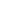 Las Actividades de Vinculación con el Medio (AVIM) comprenden acciones concretas localizadas sobre la base de necesidades, problemáticas y/o demandas reconocidas en y con diferentes sectores del contexto local o regional próximo. Dichas actividades deben ejecutarse con referencia a espacios y actores sociales cuyo protagonismo se sitúa por fuera del ámbito universitario. En este marco caben iniciativas tales como asesoramientos, asistencia, acompañamiento a grupos u organizaciones, prácticas territoriales y/o comunitarias, espacios de formación, capacitación, encuentros de reflexión, construcción colectiva; etc. A través de las AVIM se promueve la vinculación con actores del medio en pos de abordar conjuntamente demandas, necesidades y problemáticas de la comunidad, promover experiencias de formación situadas de estudiantes que participan de estas instancias, propender a la articulación de funciones que posibilite un mayor diálogo entre problemáticas del entorno, agendas de investigación y desafíos de enseñanza-aprendizaje en las aulas.TÍTULO DE LA ACTIVIDAD:Establecer un nombre corto, creativo y pertinente a los fines de  facilitar la identificación de la propuesta.FECHA DE REALIZACION Y DURACION:DEPARTAMENTO QUE AVALA LA PROPUESTA:Las Actividades de Vinculación con el Medio requieren del aval de al menos un Departamento.RESUMEN DE LA INICIATIVA PROPUESTA (entre 200 y 300 palabras)Explicar de  manera clara y concisa en qué consiste la propuesta y cómo se abordará la problemática planteada.  DOCENTE RESPONSABLEEl docente responsable puede revestir cualquier cargo o dedicación y es quien responde académica y económicamente por la realización de la actividad. Se puede contemplar la participación de más de un docente en carácter de co-responsable de la actividad. EQUIPO DE TRABAJOEl equipo de trabajo se conformará con la participación de docentes, estudiantes, graduados/as, no docentes y miembros de las organizaciones, instituciones o grupos con los que se plantea la vinculación, que asuman una participación activa en la organización y realización de la actividad. Se valora la integración de equipos plurales en relación con la formación, trayectorias y/o experiencias.   En caso de requerir la designación de algún integrante como Profesor Extraordinario Visitante o Experto Idóneo Visitante, se debe explicitar a continuación del cuadro y anexar CV de la persona.  1.- FORMULACIÓN DE LA ACTIVIDAD1.1-Situación que da origen o justifica la actividad (hasta 500 palabras)Describir brevemente la situación-problema a partir del cual  se justifica la intervención propuesta y las causas que motivan la acción. La propuesta puede originarse en demandas concretas expresadas por actores sociales, en trabajos previos compartidos con dichos actores sociales, de proyectos de investigación, en inquietudes de la cátedra a partir de identificar alguna problemática o necesidad de carácter social, en experiencias de inserción a través de prácticas pre-profesionales, entre otras. Se espera que previo a la formulación de la propuesta exista alguna instancia de escucha, participativa y dialógica con los actores sociales, a fin de determinar colectivamente las necesidades y/o la problemática a abordar y acordar modalidades de trabajo y acciones a desarrollar.1.2- Descripción del sector con el que se vincula e identificación de los participantes-destinatarios Mencionar con qué actores sociales se articula la propuesta y describir cuál será su participación en el desarrollo de la misma. 1.3- Objetivos:Explicitar de forma clara, precisa y concreta qué se pretende lograr con la intervención considerando como sentidos orientadores de las acciones de vinculación, los siguientes: la integración de funciones (enseñanza-aprendizaje, producción de conocimiento y experiencias de vinculación); el compromiso de la universidad con los problemas sociales y con la posibilidad de que estos incidan en reorientar propuestas académicas de docencia e investigación; la intencionalidad transformadora;  la promoción de trabajos interdisciplinarios, intersectoriales y la conformación de redes territoriales.1.4 MODALIDADES DE TRABAJO, PRINCIPALES ACCIONES A DESARROLLAR Y CRONOGRAMA ESTIMATIVO (hasta 500 palabras)Describir brevemente las estrategias de trabajo conjunto, las principales acciones que se proponen desarrollar y los tiempos y espacios previstos para su concreción, en correspondencia con los objetivos planteados. Se sugiere incluir instancias de registro para una posterior recuperación y sistematización de la experiencia.   1.5 CARÁCTER DE VINCULACIÓN DE LA PROPUESTA (entre 200 y 300 palabras)Explicitar las razones por las cuales considera que la propuesta de trabajo se inscribe dentro de las acciones de vinculación con el medio.2.- SOLICITUD DE PRESUPUESTO:Especificar el monto  a utilizar (máximo $5.000 para el año 2023) y conceptos en los que se invertirán los fondos (se contempla únicamente bienes de consumo)Bienes de Consumo (se necesitan y utilizan para y durante la realización de la actividad)Río Cuarto, ………de ……………………… de 2023………………………………………..Firma de Docente ResponsableAVAL OTORGADO POR EL  DEPARTAMENTOPor la presente, manifiesto la conformidad del Departamento   con todo lo expresado en la de propuesta de la Actividad de Vinculación con el Medio denominada: .……………………………………………………………………………….……….……………………………………………………………………………..a ser realizado bajo la Responsabilidad de…………………………………………………………………..Río Cuarto, ………de ……………………… de 2023………………………………………..Firma y sello aclaratorio	P/DptoApellido y Nombres: Apellido y Nombres: Apellido y Nombres: DNI:Cargo:Cargo:Departamento:Departamento:Teléfono:E-mail: E-mail: E-mail: APELLIDO Y NOMBREDNICLAUSTROINSTITUCIÓNCORREO ELECTRÓNICOCONCEPTOCANTIDADMONTO EN PESOSMONTO TOTAL: $MONTO TOTAL: $DEPARTAMENTO:El Departamento compromete recursos para la realización de esta actividad¿Cuáles?Alguna observación o comentario que el Dpto. quisiera realizar:Sí □  No □